Приложение 1Заявка-анкета*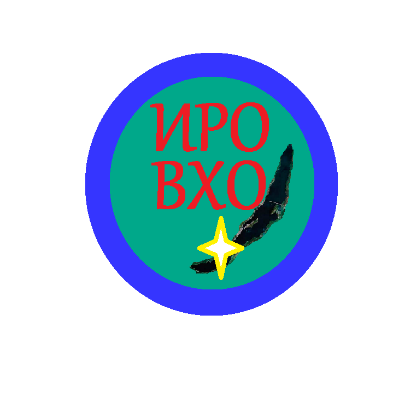 участника Регионального этапа Всероссийского хорового фестиваля 14 апреля 2024 года в Иркутской области (город Иркутск)Форма участия «Конкурс»: (указать – очное или заочное участие) ____________________Название хорового коллектива: _______________________________________________Полное наименование организации (учреждения), которой принадлежит хоровой коллектив, юридический адрес, телефон, электронный адрес: ______________________________________________________________________________________________________________________________________________________Категория хорового коллектива (в соответствии с Положением) ___________________Количественный состав хора (указать количество человек) ________________________Список хорового коллектива (прилагается).Краткая творческая характеристика хорового коллектива (прилагается).Фамилия, имя, отчество (звание, если есть) руководителя, контактный телефон (сотовый), электронный адрес: __________________________________________________________________________________________________________________________, _____________________________________________ краткая биография (прилагается) Фамилия, имя, отчество концертмейстера (если есть): _______________________________________________________________________________________________________Программа произведений с указанием авторов, времени исполнения (хронометраж), наличием возможных солистов и дополнительного инструментального сопровождения (для участников заочного конкурсного прослушивания – ссылка                                             на видеоматериалы под каждым названием произведения):________________________________________________________________________________________________________________________________________________________________________________________________________________________Я, нижеподписавшийся руководитель хорового коллектива (ФИО полностью) ____________________________________________________________________ознакомлен(а) с Положением                   о проведении Регионального этапа Всероссийского хорового фестиваля в Иркутской области  и согласен(на)                 со всеми условиями  ______________________________(подпись).Директор (руководитель)направляющей организации ____________(подпись) _________________(расшифровка)                                                                    М.П.* заполняется в печатном виде на бланке учреждения (организации) с обязательным сохранением       логотипа ИРО (филиал) ВХО 